The Morris Educational Foundation, in partnership with theMorris School District’s Office of the Superintendent, is proud to present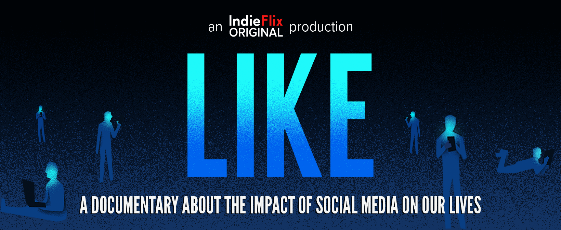 "Like" Film Screening & Panel Discussion:  
A documentary and discussion about the impact of social media on our lives.The goal for this film is to inspire people of all ages, especially kids, to self-regulate. 
As technology continues to progress, and children are exposed at even earlier ages, 
education and discussion are critical to understanding how it affects us 
and how we can manage it going forward.
Special introduction by Superintendent Mackey PendergrastTuesday, April 30, 20197:00 pm – 9:00 pmFrelinghuysen Middle School AuditoriumSpecially Selected Panelists Include:Dr. Michael Osit – Psychologist, author, & expert on the psychological effects of technology on youthMatthew Krayton - Adjunct Professor, Centenary University’s Social Media Center of ExpertiseErica Hartman - MSD Director of Technology IntegrationMHS Student & FMS Student   Moderated by: Debora Engelfried, MSD Supervisor of Social Emotional Learning & Information Mgmt.This program is appropriate for ALL parents 
Students 10+ are welcome and encouraged to attendPlease Register HereRegister & attend for a chance to win a book on this topic